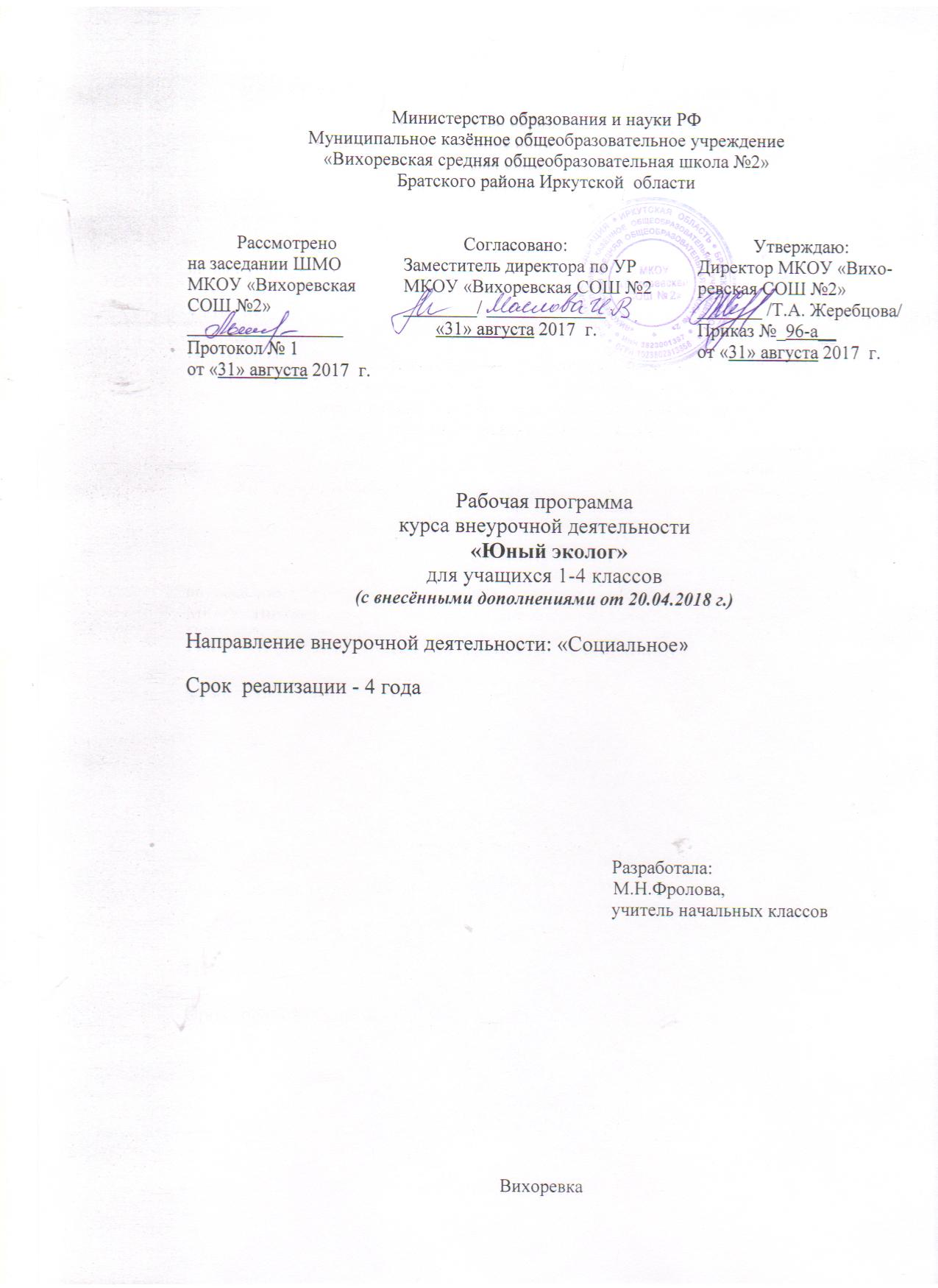 Министерство образования и науки РФМуниципальное казённое общеобразовательное учреждение «Вихоревская средняя общеобразовательная школа №2»Братского района Иркутской  областиРабочая программа курса внеурочной деятельности  «Юный эколог»  для учащихся 1-4 классов(с внесёнными дополнениями от 20.04.2018 г.)Направление внеурочной деятельности: «Социальное»   Срок  реализации - 4 года                                                      Разработала:                                                       М.Н.Фролова,                                                                             учитель начальных классовВихоревкаРЕЗУЛЬТАТЫ ОСВОЕНИЯ КУРСА ВНЕУРОЧНОЙ ДЕЯТЕЛЬНОСТИЛИЧНОСТНЫЕ РЕЗУЛЬТАТЫУ выпускника будут сформированы:внутренняя позиция школьника на уровне положительного отношения к школе, ориентации на содержательные моменты школьной действительности и принятия образца «хорошего ученика»;широкая мотивационная основа учебной деятельности, включающая социальные, учебно­познавательные и внешние мотивы;учебно­познавательный интерес к новому учебному материалу и способам решения новой задачи;ориентация на понимание причин успеха в учебной деятельности, в том числе на самоанализ и самоконтроль результата, на анализ соответствия результатов требованиям конкретной задачи, на понимание оценок учителей, товарищей, родителей и других людей;способность к оценке своей учебной деятельности;Выпускник получит возможность для формирования:внутренней позиции обучающегося на уровне положительного отношения к образовательной организации, понимания необходимости учения, выраженного в преобладании учебно­познавательных мотивов и предпочтении социального способа оценки знаний;выраженной устойчивой учебно­познавательной мотивации учения;устойчивого учебно­познавательного интереса к новым общим способам решения задач;адекватного понимания причин успешности/неуспешности учебной деятельности;положительной адекватной дифференцированной самооценки на основе критерия успешности реализации социальной роли «хорошего ученика».МЕТАПРЕДМЕТНЫЕ РЕЗУЛЬТАТЫМетапредметные результаты включают освоение обучающимися универсальных учебных действий, обеспечивающих овладение ключевыми компетенциями, составляющими основу умения учиться.РЕГУЛЯТИВНЫЕ УНИВЕРСАЛЬНЫЕ УЧЕБНЫЕ ДЕЙСТВИЯ Выпускник научится: –принимать учебную задачу; –планировать свои действия в соответствии с поставленной задачей; – охранять учебную задачу; – учитывать выделенные учителем ориентиры в сотрудничестве с учителем; – учитывать установленные правила в планировании и контроле способа решения; – адекватно воспринимать предложения и оценку учителей, товарищей, родителей и других людей. Выпускник получит возможность научиться: – осуществлять итоговый и пошаговый контроль по результату; –оценивать правильность выполнения действия на уровне адекватной ретроспективной оценки соответствия результатов требованиям данной задачи; –в сотрудничестве с учителем ставить новые учебные задачи; –осуществлять констатирующий и предвосхищающий контроль по результату и по способу действия. ПОЗНАВАТЕЛЬНЫЕ УНИВЕРСАЛЬНЫЕ УЧЕБНЫЕ ДЕЙСТВИЯВыпускник научится: осуществлять поиск необходимой информации для выполнения учебных заданий с использованием учебной литературы, энциклопедий, справочников; использовать знаково-символические средства; проявлять познавательную инициативу в учебном сотрудничестве;строить сообщения в устной и письменной форме; – основам смыслового восприятия художественных и познавательных текстов, выделять существенную информацию из сообщений разных видов; осуществлять анализ объектов с выделением существенных и несущественных признаков;-строить рассуждения в форме связи простых суждений об объекте, его строении; -устанавливать аналогии; владеть рядом общих приёмов решения творческих  задач. Выпускник получит возможность научиться: -осознанно и произвольно строить сообщения в устной форме; -осуществлять выбор наиболее эффективных способов решения задач в зависимости от конкретных условий;  -строить логическое рассуждение.КОММУНИКАТИВНЫЕ УНИВЕРСАЛЬНЫЕ УЧЕБНЫЕ ДЕЙСТВИЯ Выпускник научится:  -допускать возможность существования у людей различных точек зрения, в том числе не совпадающих с его собственной  и ориентироваться на позицию партнёра в общении и взаимодействии;учитывать разные мнения и стремиться к координации различных позиций в сотрудничестве; формулировать собственное мнение и позицию;договариваться и приходить к общему решению в совместной деятельности, в том числе в ситуации столкновения интересов;строить понятные для партнёра высказывания, учитывающие, что партнёр знает и видит, а что нет; задавать вопросы;контролировать действия партнёра;использовать речь для регуляции своего действия;адекватно использовать речевые средства для решения различных коммуникативных задач, строить монологическое высказывание, владеть диалогической формой речи. Выпускник получит возможность научиться: учитывать и координировать в сотрудничестве позиции других людей, отличные от собственной; учитывать разные мнения и интересы и обосновывать собственную позицию;аргументировать свою позицию и координировать ее с позициями партнёров в сотрудничестве при выработке общего решения в совместной деятельности; -с учётом целей коммуникации достаточно точно, последовательно и полно передавать партнёру необходимую информацию как ориентир для построения действия;задавать вопросы, необходимые для организации собственной деятельности и сотрудничества с партнёром;осуществлять взаимный контроль и оказывать в сотрудничестве необходимую взаимопомощь.ЧТЕНИЕ. РАБОТА С ТЕКСТОМРАБОТА С ТЕКСТОМ: ПОИСК ИНФОРМАЦИИ И ПОНИМАНИЕ ПРОЧИТАННОГОВыпускник научится:-	находить в тексте конкретные сведения, факты, заданные в явном виде;-	вычленять содержащиеся в тексте основные события и устанавливать их последовательность;-	упорядочивать информацию по заданному основанию;-	сравнивать между собой объекты, описанные в тексте, выделяя два-три существенных признака;-	понимать текст, опираясь не только на содержащуюся в нём информацию, но и на жанр, структуру, выразительные средства текста;-	использовать	 различные виды чтения: ознакомительное, изучающее, поисковое, выбирать нужный вид чтения в соответствии с целью чтения.  Выпускник получит возможность научиться:   -работать с несколькими источниками информации; -сопоставлять информацию, полученную из нескольких источников.РАБОТА С ТЕКСТОМ: ПРЕОБРАЗОВАНИЕ И ИНТЕРПРЕТАЦИЯ ИНФОРМАЦИИВыпускник научится:формулировать несложные выводы, основываясь на тексте; -сопоставлять и обобщать содержащуюся в разных частях текста информацию;составлять на основании текста небольшое монологическое высказывание, отвечая на поставленный вопрос.Выпускник получит возможность научиться:составлять   отзывы о прочитанном.РАБОТА С ТЕКСТОМ: ОЦЕНКА ИНФОРМАЦИИВыпускник научится:  высказывать оценочные суждения и свою точку зрения о прочитанном тексте; - определять место и роль иллюстративного ряда в тексте; участвовать в учебном диалоге при обсуждении прочитанного или прослушанного текста. Выпускник получит возможность научиться:сопоставлять различные точки зрения;- в процессе работы с одним или несколькими источниками выявлять достоверную (противоречивую) информацию.ФОРМИРОВАНИЕ ИКТ- КОМПЕТЕНТНОСТИ ОБУЧАЮЩИХСЯЗНАКОМСТВО СО СРЕДСТВАМИ ИКТ, ГИГИЕНА РАБОТЫ С КОМПЬЮТЕРОМВыпускник научится:  -использовать безопасные для органов зрения, нервной системы, опорно-двигательного аппарата, эргономичные приёмы работы с компьютером и другими средствами ИКТ; -выполнять компенсирующие физические упражнения (мини-зарядку); -организовывать систему папок для хранения собственной информации в компьютере.Выпускник  получит возможность научиться:  -организовывать систему папок для хранения собственной информации в компьютереТЕХНОЛОГИЯ ВВОДА ИНФОРМАЦИИ В КОМПЬЮТЕР: ВВОД ТЕКСТА, ЗАПИСЬ ЗВУКА, ИЗОБРАЖЕНИЯ, ЦИФРОВЫХ ДАННЫХВыпускник научится:  -владеть компьютерным письмом на русском языке; набирать текст на родном языке; - сканировать рисунки и тексты. Выпускник получит возможность научиться:  -использовать программу распознавания сканированного текста на русском языке.ОБРАБОТКА И ПОИСК ИНФОРМАЦИИ Выпускник научится:  - использовать сменные носители (флэш - карты);-описывать по определённому алгоритму объект или процесс наблюдения, записывать аудиовизуальную и числовую информацию о нём, используя инструменты ИКТ; -искать информацию в соответствующих возрасту цифровых словарях и справочниках, базах данных, контролируемом Интернете, системе поиска внутри компьютера; составлять список используемых информационных источников. Выпускник получит возможность научиться:  -грамотно формулировать запросы при поиске в Интернете и базах данных, оценивать, интерпретировать и сохранять найденную информацию; критически относиться к информации и к выбору источника информации.СОЗДАНИЕ, ПРЕДСТАВЛЕНИЕ И ПЕРЕДАЧА СООБЩЕНИЙВыпускник научится:  -создавать текстовые сообщения с использованием средств ИКТ: редактировать, оформлять и сохранять их;   создавать изображения, пользуясь графическими возможностями компьютера; составлять новое изображение из готовых фрагментов (аппликация);  -размещать сообщение в информационной образовательной среде образовательного учреждения;  пользоваться основными средствами телекоммуникации;  участвовать в коллективной коммуникативной деятельности в информационной образовательной среде, фиксировать ход и результаты общения на экране и в файлах. Выпускник получит возможность научиться:  -представлять данные.ПЛАНИРОВАНИЕ ДЕЯТЕЛЬНОСТИ, УПРАВЛЕНИЕ И ОРГАНИЗАЦИЯВыпускник  научится:определять последовательность выполнения действий, планировать несложные исследования объектов и процессов внешнего мира;-определять последовательность выполнения действий.  Выпускник получит возможность научиться проектировать несложные объекты и процессы реального мира, своей собственной деятельностью и деятельностью группы.ПРЕДМЕТНЫЕ РЕЗУЛЬТАТЫ Данный  курс направлен на расширение знаний по учебному предмету   «Окружающий мир», поэтому предметные результаты курса представлены в рабочей программе учебного предмета   «Окружающий мир».                                                 СОДЕРЖАНИЕ1 КЛАСС«ЗНАКОМЫЕ НЕЗНАКОМЦЫ» - 33 часа«ВВЕДЕНИЕ» (1 час)Тема 1. Вводное занятие: Что такое Экология? Игра «Поле чудес» (1 час)Знакомство с программой работы кружка, правилами поведения при проведении практических работ. Практическая работа «Путешествие в мир животных. Игра «Поле чудес».Раздел 1. «ДИКИЕ ЖИВОТНЫЕ» (19 часов)Тема 2. Заяц - «Длинное ухо» (1 час)Разгадывание загадок, рассказ учителя (материал из энциклопедии), чтение рассказа В. Зотова «Заяц - беляк», беседа по содержанию рассказа. Практическая работа «знакомство с народными приметами и пословицами».Тема 3. Лисица. «Лиса Патрикеевна» (1 час)Познакомить с особенностями поведения лисы и использование образа лисицы в народном творчестве, разгадывание загадок, чтение рассказа В. Зотова «Лиса», работа по содержанию рассказа.Тема 4. Серый хищник - волк (1 час)Разгадывание ребусов, материал из энциклопедии о волке, чтение рассказа В. Зотова «Волк», работа по содержанию рассказа, разбор фразеологизмов. Практическая работа в группах - «Раскрась».Тема 5. Хозяин леса - медведь (1 час)Разгадывание загадок, рассказ учителя (материал из энциклопедии), чтение рассказа В. Зотова «Медведь», беседа по содержанию рассказа, знакомство с народными приметами и пословицами. Составление портрета «Бурый медведь».Тема 6. Любознательный зверёк – белка (1 час)Познакомить с особенностями поведения белки, разгадывание загадок, рассказ В. Зотова «Белка», Работа в группах – «Собери мозаику».Тема 7. Куница - охотник на белок (1 час)Знакомство с куницей, рассказ В. Бианки «Куница за белкой», отгадывание кроссворда. Творческая работа «Придумай загадку»Тема 8. Лесной красавец – лось (1 час)Загадки, рассказ учителя (материал из энциклопедии) чтение рассказа В. Зотова «Лось» работа по содержанию рассказа, работа в группах - Панно «Лесной красавец».Тема 9. Сердитый недотрога - ёж (1 час)Разгадывание загадок, материал из энциклопедии, рассказ В. Зотова «Ёж» Игра: «В гости к ёжику с подарком». Творческая работа «Вылепи ёжика».Тема 10. Подземный житель - крот (1 час)Разгадывание загадок, материал из энциклопедии, рассказ В.Зотова «Земляные холмики» Игра: «Поле чудес».Тема 11. Всеядное животное - барсук (1 час)Разгадывание кроссвордов, загадок, картинок с изображением животных. Рассказ учителя о барсуке. Чтение рассказа В. Зотова «Барсук», беседа по рассказу. Работа в группах «Собери мозаику».Тема 12. Бобр - строитель (1 час)Картинки с изображением бобра, разгадывание загадок, рассказ учителя о бобрах Чтение рассказа В. Зотова «Бобр», работа над скороговорками и народными приметами.Тема 13. Запасливый бурундук (1 час)Знакомство с бурундуком, разгадывание кроссворда, рассказ учителя о бурундуке. Чтение рассказа В. Зотова «Бурундук». Работа над словесным описанием, беседа.Тема 14. Кабан - дикий родственник домашней свиньи (1 час)Знакомство с диким кабаном, разгадывание загадок, чтение рассказа В. Зотова «Кабан». Конкурс «Кто?, Где ?, Когда?»Тема 15. Мышка - норушка (1 час)Знакомство с мышью, сообщения учащихся, разгадывание кроссворда, загадок. Чтение рассказа В. Зотова «Мышь» или «Полёвка», разучивание стихотворения «Вышли мышки как - то раз», сценка «Теремок».Тема 16. Рысь - родственник кошки (1 час)Знакомство с дикой кошкой – рысью, разгадывание загадок, «Где живут рыси?», работа с картой России. Сравнение домашней кошки с рысью, чтение рассказа В. Зотова «Рысь», рисование домашней кошки или рыси.Тема 17. Соболь - «дорогой» зверёк (1 час)Разгадывание кроссворда, знакомство с соболем, работа с картой России, чтение рассказа В. Зотова «Соболь», игра «Эти забавные животные».Тема 18. Тигр - самая большая кошка на Земле (1 час)Знакомство с самой большой кошкой – тигром. Разгадывание ребусов, загадок. Фонограмма звуков джунглей и рёва тигра. Чтение рассказа В.Зотова «Тигр». Составление портрета.Тема 19. Косуля - самый маленький европейский олень (1 час)Рассказ учителя о косуле, разгадывание кроссворда, загадок. Чтение рассказа В. Бианки «Снежный взрыв и спасённая косуля». Игра «Мордочка, хвост и четыре ноги».Тема 20. Обобщающий урок о диких животных (1 час)Беседа. Игра «Угадай по описанию», разгадывание кроссворда, ребусов. Игра «Чьё это меню?» Викторина «Эти забавные животные», чтение стихов о животных.Раздел 2. «ПЕРНАТЫЕ ЖИТЕЛИ»Тема 21. Воробей - самая распространённая птица на Земле (1 час)Знакомство с маленькой птичкой нашей страны – воробьём. Загадки, пословицы, народные приметы. Чтение и анализ стихотворения «Где обедал воробей?»Тема 22. Ворона - «интеллектуальная» птица (1 час)Картинки с изображением вороны, загадки, народные приметы. Чтение и анализ рассказа В. Зотова «Ворона». Составление портрета.Тема 23. Ворон - красивая, умная птица (1 час)Картинки с изображением ворона, ребус, книги о вороне. Чтение и анализ рассказа В. Зотова «Ворон». Работа в группах «Рисование ворона»Тема 24. Сорока - белобока - «лесная сплетница» (1 час)Слайды с изображением сороки, загадки, пословицы, поговорки. Чтение и анализ рассказа В.Зотова «Сорока» Чтение стихотворения «Сорока - Трещётка»Тема 25. «Лесной доктор» - дятел (1 час)Вводная беседа: Кто же это «Лесной доктор»?, загадки, работа над скороговорками, пословицами, поговорками, народными приметами. Чтение и анализ рассказа В. Зотова «Дятел».Тема 26. Соловей - «великий маэстро» (1 час)Знакомство с соловьём, сообщения учеников, загадки, народные приметы. Беседа «Жизнь на птичьих правах». Чтение и анализ рассказа В. Зотова «Соловей».Тема 27. Галка - городская птица (1 час)Беседа о галке, сообщения учеников, разгадывание кроссворда и загадок, народные приметы. Чтение и анализ рассказа В. Зотова «Галка». Работа в группах «Собираем мозаику».Тема 28. Загадочная птица - кукушка (1 час)Слайды с изображением кукушки, сообщения учеников, разгадывание загадок. Чтение и анализ рассказа В. Зотова «Кукушка» или В. Бианки «Кукушонок» .Работа над народными приметами и поговорками. Беседа «Гнёзда и птенцы».Тема 29. «Пернатая кошка» - сова (1 час)Знакомство с «Пернатой кошкой» - совой, сообщения учеников. Разгадывание загадок. Чтение и анализ рассказа В. Зотова «Сова». Работа над народными приметами. Игра «Кто и что ест?»Тема 30. Любимая птица – снегирь (1 час)Беседа о маленькой и красивой птице – снегире. Разгадывание загадок. Чтение и анализ рассказа В. Зотова «Снегирь». Работа над пословицами и народными приметами. Рисование ярких птиц.Тема 31. «Сестрицы - синицы» - самые полезные птички России (1 час)Беседа о красивой птице - синичке. Разгадывание загадок. Чтение и анализ рассказа В. Зотова «Синица». Работа над пословицами и народными приметами. Чтение стихотворения «Дружные сестрички - жёлтые синички». Рисование птиц с яркими клювами.Тема 32. Наш добрый сосед - скворец (1 час)Знакомство с первой весенней птицей - скворцом. Сообщения учеников, разгадывание загадок. Чтение и анализ рассказа Н. Сладкова «Знахари». Чтение стихотворения «Скворец».Тема 33. «Золотая птица» - иволга (1 час)Беседа учителя, сообщения учеников, разгадывание кроссворда и загадок. Чтение и анализ рассказа В. Зотова «Иволга». Работа над народными приметами. Игра «Птичьи расцветки».2 КЛАСС«ЭКОЛОГИЯ МОЕГО ДОМА» - 34 часа«ВВЕДЕНИЕ» (1 час)Тема 1. Что такое экология? (1 час)Знакомство детей с целями и задачами кружка, правилами поведения при проведении практических работ. Выясняем, что такое экология. Экология - наука, изучающая собственный дом человека, дом растений и животных в природе, жизнь нашего общего дома - планеты Земля. Простейшая классификация экологических связей: связи между неживой и живой природой; связи внутри живой природы на примере дубового леса (между растениями и животными, между различными животными); связи между природой и человеком. Разъяснение значения экологии на основе анализа примеров.Раздел 1. «МОЙ ДОМ ЗА ОКНОМ» (6 часов)Тема 2. Мой дом (1 час)Внешний вид своего дома, из чего сделан, окраска стен, этажность. Дома в деревне и в городе.Тема 3. Дом, где мы живем (1 час)Соблюдение чистоты и порядка на лестничной площадке, в подъезде, во дворе. Перечисление всех видов работ по наведению чистоты и порядка в своем доме.Тема 4. Практическое занятие «Уборка школьного двора» (1 час)Техника безопасности. Распределение обязанностей. Отчет о выполнении задания.Тема 5. Практическое занятие «Деревья твоего двора» (1 час)Зеленые насаждения перед домом, во дворе школы. Зачем сажать деревья? Как ухаживать? Что мы делали осенью для здоровья деревьев?Тема 6. Птицы нашего двора (1 час)Знакомство детей с многообразием птиц, выделением их существенных и отличительных признаков. Среда обитания птиц (лес, птичник, водоем) Перелетные птицы. Зимующие птицы. Замечательные птицы: самые маленькие (колибри), самые большие (страус, пингвин, индюк). Значение птиц в жизни человека. Помощь птицам в трудные времена. Какие кормушки можно соорудить для подкормки птиц зимой.Тема 7. Практическое занятие «Изготовление кормушек для птиц» (1 час)Техника безопасности. Распределение обязанностей. Вывешивание кормушек.Раздел 2. « Я И МОЁ ОКРУЖЕНИЕ» (9 часов)Тема 8. Моя семья (1 час)Происхождение слова «семья» (от слова «семя»). Маленькое семя, с любовью посаженное в землю, дает крепкий росток. Со временем на нем появляются сначала нежные цветы, затем и добрые плоды. Занятие и обязанности членов семьи по ведению общего хозяйства. Роль семьи в жизни человека. Помнить мудрую заповедь: «Почитай отца своего и мать, и будет тебе хорошо, и ты будешь долго жить».Тема 9. Соседи - жильцы (1 час)Доброжелательные отношения с ними. Все мы - соседи по планете. Кто наши соседи? Дружба народов, взаимопомощь, уважение традиций. Обычаи и традиции русского народа.Тема 10. Мой класс (1 час)Свет, тепло, уют. Для чего предназначена мебель, растения? Что необходимо сделать для создания уюта в классной и игровой комнатах? Дежурство по классу.Тема 11. Практическое занятие «Создание уюта в классной и игровой комнатах» (1 час)Распределение обязанностей. Отчет каждой группы учащихся о проделанной работе.Тема 12. Дом моей мечты (1 час)Из чего сделан дом? Что в нем будет? Чего в нем не будет?Тема 13. Рассказы, стихи о семье (1 час)Чтение стихов, художественной литературы о семье, любви, дружбе, труде.Тема 14. Комнатные растения в квартире, в классе (1 час)Познавательное, эстетическое и гигиеническое значение, условия содержания, правила расстановки комнатных растении с учетом приспособленности к условиям существования. Знакомство с комнатными растениями класса. Оценить условия жизни и роста растений: освещенность, частоту полива. Уход за комнатными растениями.Тема 15. Практическое занятие «Уход за комнатными растениями» (1 час)Пересадка комнатных растений. Формовка крон и обрезка. Распределение обязанностей по уходу за комнатными растениями. Их выполнение. Наблюдение изменений, произошедших после проведенных работ.Тема 16. Практическое занятие «маленький огород на подоконнике» (1 час)Подготовка семян к посеву. Подготовка почвы. Посадка луковиц лука, гороха; проращивание почек на срезанных веточках тополя, сирени.Раздел 3. «ГИГИЕНА МОЕГО ДОМА» (7 часов)Тема 17. Гигиена класса (1 час)Влажная уборка квартиры, ремонт, дезинфекция, проветривание. Гигиена жилища. Режим проветривания класса. Влажная уборка. Дежурство. Уход за комнатными растениями (опрыскивание, рыхление почвы, полив, протирание листьев). Уход за домашними животнымиТема 18. Практическое занятие «Гигиена класса» (1 час)Распределение обязанностей, выполнение работы, отчет групп о проделанной работе. Необходимость в соблюдении правил гигиеныТема 19. Бытовые приборы в квартире (1 час)Знакомство с бытовыми приборами. Влияние их на температуру и влажность воздуха в квартире, на жизнедеятельность человека. Правила обращения с газовой и электрической плитой. Составление списка бытовых приборов в квартире, кто ими пользуется, правила безопасности при их эксплуатацииТема 20. Экскурсия в школьную кухню (1 час)Знакомство с кухней, бытовыми приборами. Правила безопасности при использовании бытовых приборовТема 21. Наша одежда и обувь (1 час)Знакомство с одеждой и обувью. Их назначение, экологические, гигиенические требования, условия содержания, уход.Тема 22. Русская народная одежда (1 час)История появления одежды. Знакомство с русской народной одеждойТема 23. Практическое занятие «Русская национальная одежда» (1 час)Придумывание одежды. Как зашить дырку, пришить пуговицу, вычистить щеткой верхнюю одежду?Раздел 4. «ВОДА – ИСТОЧНИК ЖИЗНИ» (4 часа)Тема 24. Вода в моем доме и в природе (1 час)Откуда поступает вода в дом, на какие нужды расходуется, куда удаляется? Вода, которую мы пьем. Вода сырая, кипяченая, загрязненная. Сколько стоит вода, почему ее надо экономить? Как можно экономить воду?Тема 25. Стихи, рассказы о воде в природе (1 час)Чтение рассказов, стихов о воде в природе. Чтение рассказов о загрязнении Мирового океана.Тема 26. Вода в жизни растений и животных (1 час)Как вода влияет на жизнь растений? Как вода влияет на жизнь животного мира? Как животные заботятся о чистоте?Тема 27. Теория и практика «Вода и здоровье человека. Личная гигиена» (1 час)Зачем человеку нужна вода? Как поступает вода в организм человека, куда расходуется, как выделяется из организма? Водные процедуры, закаливание водой. Сравнение температуры воды. Градусник для измерения температуры водыРаздел 5. «СОЛНЦЕ И СВЕТ В НАШЕЙ ЖИЗНИ» (3 часа)Тема 28. Солнце, Луна, звезды – источники света (1 час)Солнце - естественный дневной источник света и тепла. Свет Луны и звезд в ночное время суток.Тема 29. Светолюбивые и теплолюбивые комнатные растения (1 час)Влияние тепла и света на комнатные растения.Тема 30. Практическое занятие по размещению комнатных растений с учетом потребности тепла и света (1 час)Провести наблюдения по выявлению светолюбивых и теплолюбивых комнатных растений. Распределить обязанности. Отчет о выполненной работе. Наблюдение после произведённой работыРаздел 6. «ВЕСЕННИЕ РАБОТЫ» (2 часа)Тема 31. Практическое занятие по подготовке почвы к посеву (1 час)Подготовка почвы к посеву на пришкольном участке ( перекопка, внесение удобрений). Опыт «Влияние сроков посева на цветение декоративных растений» Инструктаж по технике безопасности.Тема 32. Практическое занятие по посадке растений и уход за ними (1 час)Инструктаж по технике безопасности. Разбивка грядок. Посадка растений. Организация дежурства членов кружка «Юный эколог» уход и наблюдение за всходами. Опыт «Влияние удобрений на рост и развитие высаженных растений.Раздел 7. «ВОЗДУХ И ЗДОРОВЬЕ» (2 часа)Тема 33. Воздух и здоровье человека (1 час)Свойства воздуха. Зачем нужен воздух? Воздух, которым мы дышим. Чистый и загрязненный воздух. Какие загрязнители воздуха есть в помещении? Что нужно сделать, чтобы воздух был чистым? Болезни органов дыхания. Что делать, чтобы не болеть? Вред табачного дыма. Знакомство с комплексом дыхательной гимнастики.Тема 34. Практическое занятие «Уборка в классе» (1 час)Инструктаж по технике безопасности. Влажная уборка класса. Проветривание.3 КЛАСС«НЕЖИВОЕ В ПРИРОДЕ. ЖИЗНЬ РАСТЕНИЙ И ГРИБОВ» -34 часа«ВВЕДЕНИЕ» (2 час)Тема 1. Вводное занятие. Мы жители планеты Земля (1 час)Знакомство детей с целями и задачами кружка и с правилами поведения при проведении наблюдений и практикумов. Создание ситуации понимания единства всех существ на земле.Тема 2. Мир вокруг (1 час)Представление об основных понятиях начального природоведения (живая неживая природа), сравнить предметы природы и предметы, созданные человеком, различия между растениями и животными.Раздел 1. «ЧЕЛОВЕК И ПРИРОДА» (5 часов)Тема 3. Экология и мы (1 час)Как человек связан с природой? Может ли человек существовать вне природы и природа без человека? Осознание места человека как части природы.Тема 4. Осенние работы в поле (1 час)Представление о видах сельскохозяйственного труда, о некоторых сельскохозяйственных культурах и их значении. Знания и умения земледельцев. Пшеница – озимая, яровая.Тема 5. Практическое занятие «Пришкольный участок» (1 час)Дать представление о пришкольном учебно - опытном участке; дикорастущие и культурные растения. Работа на участке, инструктаж по технике безопасности.Тема 6. Место человека в мире природы. Принятие в юные экологи (1 час)Человек – верный сын природы. Положительное и отрицательное влияние человека на природу.Ничего не меняется без человека, а человек существует только во взаимосвязи с природой. Составление моделей, показывающих место человека в природе. Защита проекта.Тема 7. Осень в лесу (экскурсия) (1 час)Расширить представление детей об осени как времени года и о признаках осени : расположение солнца над горизонтом, продолжительность светового дня, характерные осадки, температура воздуха; живое в природе – желтеют листья, закладываются зимующие почки, созревают плоды, птицы и звери начинают готовиться к зиме. Сбор материала для гербария.Раздел 2. «НЕЖИВОЕ В ПРИРОДЕ» (12 часов)Тема 8 – 9. Неживая природа (2 часа)Формирование представлений о неживой природе, ее многообразии. Экскурсия на пришкольный участок «Предметы и явления неживой природы вокруг меня»Тема 10. Солнце – источник тепла и света (1 час)Солнце - источник тепла и света для живых существ. Влияние солнца на жизнь на Земле. Солнце и здоровьеТема 11. Вода, её признаки и свойства (1 час)Вода, ее признаки и свойства. Практическая работа по выявлению признаков «Цвет, запах, форма воды». Опыты по выявлению свойств воды: вода - растворитель, текучесть, прозрачность, переходные состояния,круговорот водыТема 12. Берегите воду! (1 час)Сообщения учащихся об охране и значении воды. Загрязнение Волги. Источники загрязнения. Работа над проектом « Сбережем капельку!»Тема 13. Почва – святыня наша (1 час)Почва – необходимая среда для растений Опыты по составу почвы (вода, воздух, органические вещества, песок, глина). Просмотр коллекции «Виды почвы».Тема 14. Практическое занятие «Почва – состав и свойства почвы»(1 час)Практическая работа по обработке почвы комнатных растений. Значение почвы и меры по ее охране.Тема 15 - 16. Погода. Климат (2 часа)Дать общее понятие погоды и климата. Дискуссия на тему «Хорошо ли, что климат теплеет?». Кто определяет прогноз погоды и для чего это необходимо? Способы прогнозирования изменений в природе Практическая работа «Наблюдение за погодой». Анализ наблюдения за погодой в «Календарях природы»Тема 17. Предсказание погоды по народным приметам (1 час)Умение прогнозировать природные изменения по народным приметам, выявлять причины (экологические) несовпадения их с реальностью.Тема 18. Почему нельзя..? (1 час)Актуализация представлений у учащихся о загрязнении помещения, где не используют сменную обувь, осознание нанесения вреда здоровью взвешенной в воздухе пылью. Пыль – враг человека и комнатных растений. Создание ситуации выбора (ходить в сменной обуви или нет). Правила уборки помещения. Акция «Умоем растения»Тема 19. Практическое занятие «Диалоги с неживой природой» (1 час)Ролевая игра «Пойми меня». Создание ситуаций с предметами окружающей неживой природы. Актуализация представлений о мусоре как загрязнителе природы города. Акция «Мы, против мусора!»Раздел 3. «ЖИВОЕ В ПРИРОДЕ. ЭКОЛОГИЧЕСКИЕ СВЯЗИ МЕЖДУ НЕЖИВОЙ И ЖИВОЙ ПРИРОДОЙ» (9 часов)Тема 20. Практикум «Хлебные крошки» (1 час)Формирование потребности и практических умений заботиться о птицах. Кто чем питается? Конструирование модели кормушки.Тема 21. Кто улетает, а кто остаётся (1 час)Актуализировать представления детей о птицах как о группе животных и о перелетных птицах. Формировать представления детей о приспособлениях птиц в связи с наступлением осени, о перелетах птиц. Анализ фенологических наблюдений за птицами. Работа по определению птиц края.Тема 22. Экологические связи неживой и живой природы (1 час)Расширить представление учащихся об экологических связях неживой и живой природы. Соревнование на создание самой интересной и длинной цепи питания. Защита своей модели.Тема 23. Вода и жизнь (1 час)Формировать представление о загрязнении воды и её очистке, воспитание ценностного и рачительного отношения к воде. Опыты по очистке воды. Изготовление простых фильтров.Тема 24. Растения рядом (1 час)Практическая работа по изучению растений пришкольного участка. Игра «Угадай растения по описанию. Экскурсия, практикум «Выявление повреждение повреждений деревьев.Тема 25. Комнатные растения (1 час)Комнатные растения разных экологических групп. Практическая работа по размещению комнатных растений в детском саду, дома, классе с учетом тепла и света, по правильному комплексному уходу за комнатными растениями (протирание листьев от пыли, взрыхление почвы, полив)Тема 26. Размножение комнатных растений (1 час)Различные способы размножения комнатных растений (побеги, черенки, листья, деления корневища). Пересадка комнатных растений, формовка крон и обрезка.Тема 27. Дикорастущие растения луга, водоёма, леса (1 час)Сформировать представление о разнообразии дикорастущих растений, об их экологических особенностях, охране.Тема 28. Практическое занятие «Растения луга и леса» (1 час)Познакомить с легендами о растениях, их удивительными свойствами. Работа с гербариями.Раздел 4. «ЦАРСТВО ГРИБОВ» (3 часа)Тема 29. Съедобные грибы (1 час)Сформировать представление о грибах как части живой природы; показать значение грибов для человека, растений и животных; познакомить с многообразием грибов, выделив группы съедобных и несъедобных. Грибы - накопители вредных веществ. Дать представление о строении шляпочных, пластинчатых и трубчатых грибов. Познакомить с правилами сбора грибов без нарушения лесной подстилкиТема 30. Несъедобные грибы (1 час)Обобщить представления о сходстве и различии съедобных и несъедобных грибов. Воспитывать навыки экологически грамотного поведения в природе (мухомор опасен для человека, а для оленя он является лечебным)Тема 31. Микроскопические организмы (1 час)Дать представление о некоторых видах микроскопических грибов (дрожжевые, кефирные, плесневые). Рассмотреть свойства и значения их в жизни человека. Болезнетворные бактерии, вызывающие туберкулез, холеру.Раздел 5. «СЕЛЬСКОХОЗЯЙСТВЕННЫЙ ТРУД ВЕСНОЙ» (3 часа)Тема 32. Сельскохозяйственные машины и орудия (1 час)Закрепить представления о сезонности труда, представление о видах и значении труда людей весной в поле, в огороде.Тема 33. Сельскохозяйственные работы на пришкольном участке (1 час)Разбивка грядок для посадки культурных растений. Изготовление лунок для посадки деревьев и кустарников на пришкольном участке. Побелка стволов Дежурство и наблюдение юных экологов за всходами. Акция с привлечением родителей.Тема 34. Сельскохозяйственные опыты на пришкольном участке (1 час)Посадка декоративных растений. Опыты: «Влияние сроков посева на время цветения декоративных растений», «Влияние удобрений на рост и развитие высаженных растений». Изготовление колышков и этикеток.4 КЛАСС«ПОЗНАВАТЕЛЬНАЯ ЭКОЛОГИЯ» - 34 часа«ВВЕДЕНИЕ». (1 час)Тема 1. Введение. Жизнь на Земле (1 час)Проведение инструктажей по технике безопасности при проведении наблюдений в природе, работе на участке. Беседа о целях занятий в новом учебном году. Работа со схемой Возникновение жизни на Земле». Нахождение сходств и различий между растительным и животным миров разные эпохи развития Земли.Раздел 1. «СРЕДА ОБИТАНИЯ» (6 часов)Тема 2. Времена года на Земле (1 час)Сравнение времен года в разных географических поясах Земли. Зависимость разных форм жизни от изменений температуры и осадковТема 3. Наблюдения за сезонными изменениями в неживой и живой природе (1 час)Найти признаки ранней осени. Построить предположения о том, какими мы увидим небо, деревья и животных через 1 - 2 недели.Тема 4. Изменения окружающей среды (1 час)Смена естественных и регулярных изменений, их взаимосвязь (количество растительности – численность травоядных – численность хищников)Тема 5. Практическое занятие «Осень на пришкольном участке» (1 час)Виды сельскохозяйственного труда, выращиваемые культуры и их значение. Инструктаж по технике безопасности при работе с с/х инвентарем.Тема 6. Условия жизни растений (1 час)Дикорастущие и культурные растения. Теплолюбивые и светолюбивые растения.Тема 7. Разнообразие животных, условия их жизни (1 час)Представление о классификации животного мира. Местообитание животных в экосистеме. Цепи питания.Раздел 2. «ЖИЗНЬ ЖИВОТНЫХ» (4 часа)Тема 8. Динозавры – вымерший вид животных (1час)Обсуждение прочитанных книг о динозаврах, рассматривание рисунковТема 9. Просмотр видеофильма о жизни динозавров (1 час)Рассматривание и обсуждение внешнего вида и образа жизни различных видов динозавров.Тема 10. Экологический проект «Почему нужно защищать природу? (1 час)Полезные взаимосвязи природы и человека. Что делать для сохранения вымирающих видов? Подбор и обрабатывание материала к теме проекта.Тема 11. Красная книга – способ защиты редких видов животных и растений (1 час)Знакомство с разделами Красной книги. Разгадывание загадок.Раздел 3. «РЕКИ И ОЗЕРА» (8 часов)Тема 12. Реки и озера (1 час)Пресная вода. Осадки.Тема 13. Получение кислорода под водой (1 час)Жители рек - рыбы. Как работают жабры, другие способы получения кислорода (личинки комаров - через трубочку, жук-карусельщик носит под крыльями воздушный пузырь)Тема 14. Пресноводные животные и растения (1 час)Беседа об обитателях пресных вод. Рыбы, амфибии. Сообщения детей о жителях пресных водоемов.Тема 15. Жизнь у рек и озер (1 час)Обитатели берегов рек и озер. Водоплавающие млекопитающие (перепончатые конечности)Тема 16. Экологический проект « Человек и его деятельность – причина загрязнения водоемов»(1 час)Кислотные дожди, нитраты. Сброс отходов, плохая очистка точных вод - причина загрязнения водоемов.Тема 17. Околоводные птицы (1час)Особое питание, перья и другие приспособления. Составление цепи питания.Тема 18. Подготовка акции «Сохраним первоцвет!» (1 час)Чтение рассказов о первоцветах, рассматривание первоцветов в Красной книге края.Тема 19. Акция «Сохраним первоцвет!» (1 час)Доклады учащихся о раннецветущих растениях. Составление обращения к жителям станицы (составление и распространении листовок – призывов.Раздел 4. «ЧЕЛОВЕК И ЖИВОТНЫЕ» (8 часов)Тема 20. Жизнь среди людей (1 час)Жизнь в городах. Человек и животное. Изготовление кормушекТема 21. Ролевая игра «Это все кошки» (1 час)Тема 22. Домашние животные (1 час)Знакомство с разновидностями домашних животных. Рассказы детей о своих питомцах. Конкурс загадок о животных. Работа в группах: аппликация.Тема 23. Викторина «Собаки – наши друзья» (1 час)Загадки, рассказ учителя (материал из энциклопедии). Игра – викторина «Породы собак».Тема 24. Уход за домашними животными (1 час)Разработка инструкции по уходу и содержанию домашних питомцев (кошки, собаки, хомячки, морские свинки, попугаи, канарейки).Тема 25. Работа над проектом «Ты в ответе за тех, кого приручил» (1 час)Подбор и обработка материала к проекту. Работа в группах.Тема 26. Люди и паразиты (1 час)Понятие – паразиты. Питание за счёт других. Работа со справочной литературой.Тема 27. Бактерии и вирусы. Борьба с болезнями (1 час)Жизнь бактерий и вирусов под микроскопом. Полезные и вредные вирусы и бактерии. Иммунная система человека. Мини - сочинение «Защити себя».Раздел 5. «СЕЛЬСКОХОЗЯЙСТВЕННЫЙ ТРУД» (7 часов)Тема 28. Почва (1 час)Представление о необходимости перекопки и рыхления почвы, о способах перекопки. Развивать умение работать с лопатой и граблями. Практическая работа «Изучение механического состава почвы» (глинистые, песчаные, суглинистые).Тема 29. Семена овощных и декоративных культур (1 час)Беседа о многообразии семян различных культур. Различать семена по внешнему виду. Закрепить знания о правилах хранения и посева семян.Тема 30. Заботы хлебороба весной (1 час)Закрепить представления о сезонности труда людей. Дать представление о видах и значении труда людей весной в поле.Тема31.Изготовление «Посадочных лент» семян культурных растений (1 час)Изучение площади питания семян культурных растений для распределения их на «Посадочной ленте». Приклеивание семян овощных и цветковых растений на ленту клейстером, приготовленной из пшеничной муки.Тема 32. Подготовка почвы на пришкольном участке (1 час)Инструктаж по технике безопасности с сельскохозяйственным инвентарём. Перекапывание участка, внесение органических удобрений.Тема 33. Высадка рассады на участке. Составление графика полива (1час)Инструктаж по технике безопасности. Составление плана – проекта клумбы (по цветовой гамме, по высоте, по времени и периоду цветения). Работа в группах.Тема 34. Декоративные растения (1 час)Декоративные растения и цели их выращивания. Закреплять понятие об основных органах растений; учить закладывать растения в гербарные папки. Закрепить понятия «кустарник», «дерево», «травянистое растение».Формы организации и виды деятельности учащихсяТЕМАТИЧЕСКОЕ ПЛАНИРОВАНИЕРассмотренона заседании ШМО    МКОУ «Вихоревская СОШ №2»_________________Протокол № 1от «31» августа 2017  г.             Согласовано:Заместитель директора по УР  МКОУ «Вихоревская СОШ №2________/ _____________       «31» августа 2017  г. Утверждаю:Директор МКОУ «Вихоревская СОШ №2»_______ /Т.А. Жеребцова/Приказ №_96-а__от «31» августа 2017  г. № Виды деятельности Формы организации деятельности 1. Познавательная деятельность Решение учебных задач. Сбор и обработка информации 2. Творческая деятельность Формы, направленные на самореализацию, самосознание, самоуправление, самокоррекцию, самоконтроль, конструирование, моделирование, творческая мастерская, создание презентаций, художественное творчество 3. Деятельность управления системными объектами (группами людей) Формы, ориентированные на выстраивание отношений с окружающими людьми, тактики собственного поведения, управления малыми группами людей: инструктаж, разновозрастное сотрудничество, консультации, взаимопроверки, дискуссии и т.д. 4. Совместно - распределенная учебная (образовательная) деятельность Личностно-ориентированные формы (включающие возможность самостоятельного планирования и целеполагания, возможность проявить свою индивидуальность, выполнять «взрослые» функции – контроля, оценки, дидактической организации материала и пр.: беседы, работа в малых группах,  экскурсии, практикумы). 5. Коммуникативная деятельность Беседа, дискуссия. 1 класс«Знакомые незнакомцы»1 класс«Знакомые незнакомцы»1 класс«Знакомые незнакомцы»№Тема занятияКол-во часов:Вводное занятие: Что такое Экология? Игра «Поле чудес».1Заяц - «Длинное ухо»1Лисица. «Лиса Патрикеевна»1Серый хищник - волк1Хозяин леса - медведь1Любознательный зверёк - белка1Куница - охотник на белок1Лесной красавец - лось1Сердитый недотрога - ёж1Подземный житель - крот1Всеядное животное - барсук1Бобр - строитель1Запасливый бурундук1Кабан - дикий родственник домашней свиньи1Мышка - норушка1Рысь - родственник кошки1Соболь - «дорогой» зверёк1Тигр - самая большая кошка на Земле1Косуля - самый маленький европейский олень1Обобщающие занятие о диких животных«Знай животных своего края»1Воробей - самая распространённая птица на Земле1Ворона - «интеллектуальная» птица1Ворон - красивая, умная птица1Сорока - белобока - «лесная сплетница»1«Лесной доктор» - дятел1Соловей - «великий маэстро»1Галка - городская птица1Загадочная птица - кукушка1«Пернатая кошка» - сова1Любимая птица - снегирь1«Сестрицы-синицы» - самые полезные птички России1Наш добрый сосед - скворец1«Золотая птица» - иволга12 класс«Экология моего дома»2 класс«Экология моего дома»2 класс«Экология моего дома»№Тема занятияКол-вочасовЧто такое экология?1Мой дом1Дом, где мы живем1Практическое занятие «Уборка школьного двора»1Деревья твоего двора1Птицы нашего двора1Практическое занятие «Изготовление кормушек для птиц»1Моя семья1Соседи - жильцы1Мой класс1Практ. занятие «Создание уюта в классной и игровой комнатах»1Дом моей мечты1Рассказы, стихи о семье1Комнатные растения в квартире, в классе1Практическое занятие «Уход за комнатными растениями»1Практическое занятие «маленький огород на подоконнике»1Гигиена класса1Практическое занятие «Гигиена класса»1Бытовые приборы в квартире1Экскурсия в школьную кухню1Наша одежда и обувь1Русская народная одежда1Практическое занятие «Русская национальная одежда»1Вода в моем доме и в природе1Стихи, рассказы о воде в природе1Вода в жизни растений и животных1Вода и здоровье человека. Личная гигиена1Солнце, Луна, звезды - источники света1Светолюбивые и теплолюбивые комнатные растения1Практическое занятие по размещению комнатных растений с учетом потребности тепла и света1Практическое занятие по подготовке почвы к посеву1Практическое занятие по посадке растений и уходу за ними1Воздух и здоровье человека1Практическое занятие «Уборка в классе»13 класс «Неживое в природе. Жизнь растений и грибов». 3 класс «Неживое в природе. Жизнь растений и грибов». 3 класс «Неживое в природе. Жизнь растений и грибов». №Тема занятияКол-вочасовВводное занятие. Мы жители планеты Земля1Мир вокруг1Экология и мы1Осенние работы в поле1Практическое занятие «Пришкольный участок»1Место человека в мире природы. Принятие в юные экологи1Осень в лесу1Неживая природа1Неживая природа1Солнце – источник тепла и света1Вода, её признаки и свойства1Берегите воду!1Почва – святыня наша1Состав и свойства почвы1Погода. Климат1Погода. Климат1Предсказание погоды по народным приметам1Почему нельзя..?1Диалоги с неживой природой1Практикум «Хлебные крошки»1Кто улетает, а кто остаётся1Экологические связи неживой и живой природы1Вода и жизнь1Растения рядом1Комнатные растения1Размножение комнатных растений1Дикорастущие растения луга, водоема и леса1Практическое занятие «Растения луга и леса»1Кто улетает, а кто остаётся1Экологические связи неживой и живой природы1Вода и жизнь1Сельскохозяйственные машины и орудия1Сельскохозяйственные работы на пришкольном участке1Сельскохозяйственные опыты на пришкольном участке14 класс«Познавательная экология» 4 класс«Познавательная экология» 4 класс«Познавательная экология» №Тема занятияКол-вочасовВводное занятие. Жизнь на Земле1Времена года на Земле1Наблюд. за сезонными изменениями в неживой и живой природе1Изменения окружающей среды1Практическое занятие «Осень на пришкольном участке»1Условия жизни растений1Разнообразие животных, условия их жизни1Динозавры – вымерший вид животных1Просмотр видеофильма о жизни динозавров1Экологический проект «Почему нужно защищать природу?»1Красная. книга – способ защиты редких видов животных и растений1Реки и озера1Получение кислорода под водой1Пресноводные животные и растения1Жизнь у рек и озер1Эк. проект «Человек и его деятельность – причина загрязнения водоемов»1Околоводные птицы1Подготовка акции «Сохраним первоцвет!»1Акция «Сохраним первоцвет!»1Жизнь среди людей1Ролевая игра «Это все кошки»1Домашние животные1Викторина «Собаки – наши друзья»1Уход за домашними животными1Работа над проектом «Ты в ответе за тех, кого приручил».1Люди и паразиты1Бактерии и вирусы. Борьба с болезнями1Почва1Семена овощных и декоративных культур1Заботы хлебороба весной1Изготовление «Посадочных лент» семян культурных растений1Подготовка почвы на пришкольном участке1Высадка рассады на участке. Составление графика полива1Декоративные растения1